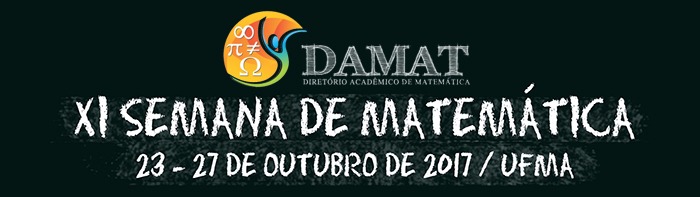 NºCOMUNICAÇÃO ORALMINISTRANTE01TEATRO NO ENSINO DA MATEMATICA: CONTEXTUALIZAÇÃO SOCIAL E TECNOLOGICAALINE OLIVEIRA SORES E CARLOS ALBEERTO GOMES ARRAES (MINISTRANTE 2)02TABULEIRO FRACIONÁRIONATHALY DE SOUZA MEDEIROS 03O USO DA CALCULADORA COMO RECURSO PEDAGÓGICOMAIARA ALESSANDRA LOPES DA SILVA04A IMPORTANCIA DA IDADE HEROICA GREGA, DO SÉC. IV A. C, NO ESTUDO DA GEOMETRIA, E SEU REFLEXO NA EDUCAÇÃO BASICAGILVAN  DELLA GIUSTINA05ETNOMATEMATICA E AS DIVERSIDADES CULTURAIS NO ENSINO DE MATEMATICAMARCIO DO NASCIMENTO SILVA  06ETNOMATEMATICA COMO METODOLOGIA NO ENSINO MÉDIOJESSICA NOVAIS 07VIVENCIANDO O ENSINO DA MATEMATICA EM DIFERENTES ESPAÇOS DE APRENDIZAGEMCELIA REGINA MUNIZ DA CUNHA 08O ENSINO DA MATEMATICA PARA ALUNOS  COM DEFICIENCIASINTELECTUAL: METODOLOGIA E RECURSOSHELISMAR MEDEIRO DOS SANTOS 09CRIPTOSISTEMA COM PRIVACIDADE E AUTENTICIDADE EM SISTEMA DE CHAVES PUBLICAS ULTILIZANDO O MÉTODO DO PROBLEMA DA MOCHILA SOBRE CODIGOS CONVOLUCIONAISRODRIGO DOS SANTOS MENDONÇA E JOÃO COELHO FILHO.10RESOLUÇÃO DE PROBLEMAS DE PROBABILIDADE: UMA ANALISE DE ERROS EM PROVAS DA OBMEP NO MARANHÃOMe. THYAGO ARAUJO FERREIRA11LIVRO DIDATICO DE MATEMATICA NO BRASIL, UMA RETROSPECTIVA E ANÁLISEDAIANE CRISTINA MENDONÇA PEREIRA 12A REDAÇÃO MATEMÁTICA PARA DINAMIZAÇÃO DA APRENDIZAGEM NO ENSINO MÉDIOWANDERSON CARVALHO DA ROCHA 13141516171819